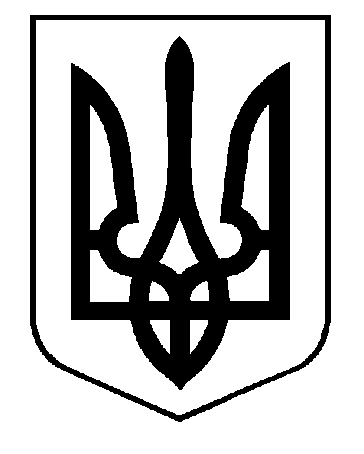 У К Р А Ї Н АОДЕСЬКА ОБЛАСТЬ ОДЕСЬКИЙ РАЙОНЧОРНОМОРСЬКА МІСЬКА РАДАВІДДІЛ ОСВІТИН А К А З18.08.2021                                                    м. Чорноморськ	                         	     № 277       На виконання Закону України «Про освіту», Законів України «Про повну загальну освіту», «Про дошкільну освіту, «Про позашкільну освіту», Закону України «Про запобігання та протидію домашньому насильству» від 07.12.2017 року №2229, Закону України «Про внесення змін до деяких діючих законодавчих актів України щодо протидії булінгу (цькуванню) від 18.12.2018 року №2657-VIII, Указів Президента України від 25.06.2013 № 344/2013 «Про національну стратегію розвитку освіти в Україні на період до 2021 року», від 18.05.2019 №286/2019, «Про стратегію національно-патріотичного виховання», «Про Цілі сталого розвитку» від 30.09.2019 року №722,  Державної цільової соціальної програми національно-патріотичного виховання на період до 2025 року, затвердженої постановою Кабінету Міністрів України від 30.07.2021року №673,  постанов Кабінету Міністрів України від 2.07.2021року №579 «Про затвердження  цільової соціальної програми «Молодь України» на 2021-2025 роки, від 09.10.2020 № 932 «Про затвердження плану дій щодо реалізації Стратегії соціальної програми національно-патріотичного виховання на 2020-2025 роки», від 30.05.2018 № 453 «Державна соціальна програма «Національний план дій щодо реалізації Конвенції ООН про права дитини» на період до 2021 року, від 10.07.2019 № 689 «Питання проведення моніторингу наркотичної та алкогольної ситуації в Україні», від 22.07.2020 № 641 «Про встановлення карантину та запровадження посилених протиепідемічних заходів на території із значним поширенням гострої респіраторної хвороби COVID-19, спричиненої коронавірусом SARS-CoV-2», Концепції реалізації державної політики у сфері реформування загальної середньої освіти «Нова українська школа» на період до 2029 року, схваленої розпорядженням Кабінету Міністрів України від 14.12.2016 № 988-р, розпоряджень Кабінету Міністрів України від 23.12.2020 № 1668-р «Про затвердження плану заходів з реалізації Національної стратегії розбудови безпечного і здорового освітнього середовища на 2021 рік», наказів Міністерства освіти і науки України від 07.09.2000 №439 «Про затвердження Рекомендацій щодо порядку використання державної символіки в навчальних закладах України»,  від 02.10.2018 № 1047 «Методичні рекомендації щодо виявлення, реагування на випадки домашнього насильства і взаємодії педагогічних працівників із іншими органами та службами»,  листів Міністерства освіти і науки України від 18.05.2018 № 1/11-5480 «Методичні рекомендації щодо запобігання та протидії насильству», від 29.01.2019 № 1/19-881 «Рекомендації для закладів освіти щодо застосування норм Закону України «Про внесення змін до деяких законодавчих актів України щодо протидії булінгу (цькуванню)» від 18 грудня 2018 р. № 2657-VIII,  від 14.08.2020 №1/9-436 «Про створення безпечного освітнього середовища в закладі освіти та попередження і протидія булінгу (цькуванню)», від 14.08.2020 року «Про сприяння практичному впровадженню концепції «Безпечна і дружня до дитини школа», від 27.07.2021 № 3435/02/52-01-02 «Деякі питання організації виховного процесу у 2021/2022 навчальному році щодо формування в дітей та учнівської молоді ціннісних життєвих навичок»      з метою забезпечення чіткої організації виховного процесу, позаурочної зайнятості учнів та вихованців закладів загальної середньої, позашкільної освіти, належної організації створення безпечного освітнього середовища НАКАЗУЮ:Здійснювати виховну роботу в закладах освіти відповідно до чинних нормативно-правових актів та з урахуванням рівня епідемічної небезпеки. 2. Керівникам закладів загальної середньої та позашкільної освіти:2.1. Організувати виховну роботу в закладах відповідно до положень Указу Президента України від 18.05.2019 № 286/2019 «Про Стратегію національно-патріотичного виховання», 2.2. Пріоритетом стратегії виховання в 2021/2022 навчальному році вважати національно-патріотичне та громадянське спрямування, важливим компонентом яких має стати формування української громадянської ідентичності та готовності до захисту України через організацію та проведення дитячо-юнацьких ігор (заходів) військово-патріотичного характеру;2.3. Забезпечити планування та проведення заходів, спрямованих на організацію правової освіти та превентивного виховання учнів; активізувати роботу шкільних Рад профілактики правопорушень;2.4. Спланувати роботу органів учнівського самоврядування відповідно до листа МОН України від 12.02.2018 № 1/9-90 «Про розвиток органів учнівського самоврядування»; 2.5. Забезпечити наявність планів виховної роботи класних керівників, педагогів-організаторів; планів роботи та графіків проведення засідань методичних об’єднань класних керівників; розкладів роботи гуртків та спортивних секцій;2.6. У планах виховної роботи закладів освіти передбачити заходи щодо роз’яснення та популяризації європейського та євроатлантичного курсу України; зустрічі з учасниками бойових дій, волонтерами; відвідування учасників бойових дій; відзначення важливих пам’ятних та ювілейних дат 2021/2022 навчального року;2.7. Роботу щодо формування в дітей та учнівської молоді ціннісних життєвих навичок організовувати відповідно до листа Міністерства освіти і науки України від 27.07.2021                № 3435/02/52-01-02 «Деякі питання організації виховного процесу у 2021/2022 навчальному році щодо формування в дітей та учнівської молоді ціннісних життєвих навичок»; 2.8. Планами виховної роботи передбачити проведення місячників (тижнів) з безпеки життєдіяльності учасників навчально-виховного процесу;2.9. Внести до планів виховної роботи бесіди з учнями та їх батьками щодо правил безпеки при виявленні невідомих предметів;2.10. Здійснювати моніторинг стану злочинності та правопорушень серед неповнолітніх, узагальнювати його результати, розробляти рекомендації щодо поліпшення превентивно-профілактичної роботи;2.11. Тримати на контролі охоплення дітей позашкільною освітою, особливо  підлітків, схильних до правопорушень та підлітків з девіантною поведінкою; дітей із сімей внутрішньо переміщених осіб; організацію змістовного дозвілля дітей та учнівської молоді в позаурочний час, у тому числі через організацію екскурсійних поїздок.2.12. Своєчасно надавати інформацію до відділу освіти відповідно до розпорядчих документів.      2.13. Здійснювати контроль за виховною діяльністю в закладі освіти.   3. Заступникам директорів з виховної роботи закладів загальної середньої освіти:       3.1.Розробити план виховної роботи відповідно до інформаційних матеріалів Міністерства освіти і науки  України про деякі питання організації виховного процесу у 2021/2022 навчального року щодо формування в дітей та учнівської молоді ціннісних життєвих навичок та про створення безпечного освітнього середовища в закладі освіти, попередження і протидії булінгу (цькуванню) (листи МОН України від 20.07.2020 № 1/9-385, від 14.08.2020 № 1/9-436, орієнтовного плану, орієнтовного переліку місячників, декад, тижнів в організації виховної роботи в закладі освіти, що додається).        3.2. Організовувати виховну діяльність, правове та превентивне виховання згідно з розпорядженням Кабінету Міністрів України від 23.12.2020 року №1668-р «План заходів з реалізації Національної стратегії розбудови безпечного і здорового освітнього середовища у новій українській школі на 2021 рік, листом Міністерства освіти і науки від 14.08.2020р. «Безпечна і дружня до дитини школа», методичних рекомендацій щодо виявлення, реагування на випадки домашнього насильства і взаємодії педагогічних працівників із іншими органами та службами, затверджених наказом Міністерства освіти і науки від 02.10.2018 № 1047; рекомендаціями Міністерства освіти і науки для закладів освіти щодо застосування норм Закону України «Про внесення змін до деяких законодавчих актів України щодо протидії булінгу (цькуванню)» від 18 грудня 2018  № 2657-VIII, програми «Нова українська школа» у поступі до цінностей», затвердженої Вченими Радами Інституту проблем виховання (протокол № 6 від 02 липня 2018 року) та Інституту модернізації змісту освіти (протокол № 7 від 26 вересня 2018 року).3.3. Організувати діяльність щодо попередження та подолання явища  тютюнопаління, вживання наркотичних та психотропних речовин, профілактики ВІЛ/СНІДу серед учнівської молоді (розпорядження КМУ від 06.02.2019 № 56 «Про затвердження плану заходів на 2019-2020 роки з реалізації Стратегії державної політики щодо наркотиків на період до 2020 року»).3.4. Використовувати інформаційно-освітні програми первинної профілактики залежностей та шкідливих звичок, системно заохочувати дітей та молодь до спорту, творчості, мистецтва.3.5. Забезпечити комплексний інтегрований підхід до протидії домашньому насильству та сприяння реалізації прав осіб, постраждалих від домашнього насильства, шляхом проведення превентивних заходів, ефективного реагування на факти домашнього насильства (наказ МОН України від 02.10.2018 № 1047).3.6. Організувати роботу щодо протидії та запобіганню булінгу (цькуванню) у закладах освіти відповідно до наказу відділу освіти від 25.03.2020 року № 101 «Про затвердження плану заходів, спрямованих на запобігання та протидію булінгу (цькуванню) в закладах освіти».3.7. Поширювати серед учасників освітнього процесу інформацію про діяльність: Національної дитячої «гарячої лінії», Кол-центру Міністерства соціальної політики України з питань протидії торгівлі людьми, запобігання та протидії домашньому насильству, Гарячої лінії щодо булінгу, уповноваженого Верховної Ради з прав людини, уповноваженого Президента України з прав дитини, Центру надання безоплатної правової, Національної поліції України, через розміщення на сайтах закладів освіти відповідних електронних банерів, інформаційних довідок.3.8. Створювати умови для розвитку особистості учня, його життєвих компетентностей шляхом впровадження виховної програми для учнів 7-10 класів з питань протидії торгівлі людьми «Особиста гідність. Безпека життя. Громадянська позиція» у формі проведення тематичних виховних годин.3.9. Проводити інформаційні кампанії до 30 липня - Всесвітнього дня протидії торгівлі людьми; 18 жовтня – Європейського дня боротьби з торгівлею людьми; 2 грудня - Міжнародного дня за відміну рабства; 10 грудня – Міжнародного дня захисту прав людини.3.10. Визначити основні напрямки формування особистості через духовно-моральне, громадянсько-патріотичне, військово-патріотичне та превентивне виховання дітей та молоді.Запланувати проведення культурно-мистецьких фестивалів, концертів, етнографічних експедицій, конкурсів української патріотичної, духовної пісні, колядок, щедрівок тощо, враховуючи можливість реалізації зазначеного у режимі «онлайн»;       3.11. Забезпечити проведення класними керівниками роз’яснювальної роботи серед учнів із шанобливого ставлення до державних символів;       3.12. Передбачити заходи у планах роботи закладів освіти у 2021/2022 навчальному році з відзначення важливих пам’ятних та ювілейних дат, а також міжнародних пам’ятних та ювілейних дат;       3.13. Провести акції з метою підтримки та надання посильної допомоги воїнам Збройних Сил України, учасникам бойових дій на Сході України. Сприяти громадським організаціям військово-патріотичного спрямування в організації та проведенні «Уроків мужності».       3.14. Продовжити впровадження в виховну систему Всеукраїнської дитячо-юнацької військово-патріотичної гри «Сокіл» («Джура»).       3.15. Організовувати впродовж навчального року екскурсії визначними пам’ятними місцями (музеї, пам’ятні місця тощо) з метою вивчення історії рідного краю (міста, області, держави);        3.16. Забезпечити виконання та інформувати відділ освіти на електронну адресу:                  tanyuwakhmara@gmail.com про стан реалізації:      -  державної соціальної програми «Національний план дій щодо реалізації Конвенції ООН про права дитини» на період до 2021 року, затвердженої постановою Кабінету Міністрів України від 30.05.2018 № 453, до 05.12.2021;      - плану заходів на 2021-2022 роки з реалізації Стратегії державної політики щодо наркотиків на період до 2020 року, затвердженого постановою Кабінету Міністрів України від 06.02.2019   № 56, до 15.12.2021;       - Плану заходів щодо реалізації норм положень Закону України «Про запобігання та протидію домашньому насильству» на 2021-2022 роки, щокварталу до 10 числа;        - Закону України «Про протидію торгівлі людьми»  та державної програми запобігання та протидії домашньому насильству та насильству за ознакою статі на період до 2025 року до 10.12.2020.          3.17. Щомісяця інформувати відділ освіти на електронну адресу:                  tanyuwakhmara@gmail.com про проведення тематичних заходів           - приурочених пам’ятним датам та ювілеям до 8 числа;         - плани масових заходів до 15 числа;      4. Міському Центру професійного розвитку педагогічних працівників:4.1. Забезпечувати надання консультативної допомоги закладам освіти в реалізації основних завдань виховної роботи;4.2. Здійснювати консультативну роботу із заступниками директорів з виховної, навчально-виховної роботи, педагогами-організаторами закладів загальної середньої освіти;4.3. Забезпечити організацію та проведення заходів з проблем виховання особистості в сучасних умовах та факультативних курсів, орієнтованих на підсилення психологічної складової у вихованні дітей та учнівської молоді;4.4. Забезпечувати професійну підтримку та допомогу спеціалістів психологічної служби закладів освіти.4.5. Надавати консультативну допомогу заступникам директорів з виховної роботи закладів освіти щодо покращення діяльності учнівського самоврядування.    5. Закладам позашкільної освіти:         5.1. Надати план заходів на 2021/2022 навчальний рік щодо реалізації Державної цільової програми  національно-патріотичного виховання на період до 2025 року до 01 вересня 2021 року;       5.2. Організувати реєстрацію, діяльність куренів Всеукраїнської дитячо-юнацької військово-патріотичної гри «Сокіл» («Джура»).        6.  Контроль за виконанням наказу покласти на головного спеціаліста відділу освіти Тетяну Яковлєву. Начальник відділу освіти                                                             Наталія ВОРОНЕНКОВиконавець: Тетяна ЯковлєваПро організацію виховної роботи в закладах освіти міста в 2021/2022 навчальному році